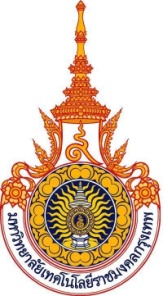 ข้อมูลและคุณสมบัติเบื้องต้นของผู้ได้รับการเสนอชื่อ / ผู้สมัครเข้ารับการสรรหาเป็นกรรมการสภามหาวิทยาลัยผู้ทรงคุณวุฒิที่มีความรู้ ความเชี่ยวชาญในด้าน……………………………………………......
มหาวิทยาลัยเทคโนโลยีราชมงคลกรุงเทพ๑. ข้อมูลส่วนตัว	ชื่อ นาย/นาง/นางสาว........................................................................นามสกุล....................................................	วัน เดือน ปีเกิด......................................................................อายุ............................ปี.................................เดือนอาชีพ......................................................สถานที่ทำงาน.......................................................................................	สถานภาพ  โสด	สมรส	หม้าย	หย่า	ที่อยู่ปัจจุบัน บ้านเลขที่.................หมู่ที่...................ซอย...................................ถนน...........................................ตำบล/แขวง................................................อำเภอ/เขต.....................................จังหวัด.......................................รหัสไปรษณีย์................................โทรศัพท์....................................E-Mail..........................................................	คู่สมรสชื่อ นาย/นาง/นางสาว.............................................นามสกุล...................................................................๒. ประวัติการศึกษา......................................................................................................................................................................................... ......................................................................................................................................................................................... ......................................................................................................................................................................................... .........................................................................................................................................................................................๓. ประสบการณ์การทำงานหรือด้านการบริหาร (โปรดระบุตำแหน่งและผลงาน)....................................................................................................................................................................................................................................................................................................................................................................................................................................................................................................................................................................................................................................................................................................................................................................๔. ตำแหน่งวิชาการ (ถ้ามี)	(๑) ศาสตราจารย์ สาขา.......................................................................................ปี พ.ศ......................................	   มหาวิทยาลัย/สถาบัน/อื่นๆ...........................................................................................................................	(๒) รองศาสตราจารย์ สาขา.................................................................................ปี พ.ศ......................................	   มหาวิทยาลัย/สถาบัน/อื่นๆ...........................................................................................................................	(๓) ผู้ช่วยศาสตราจารย์ สาขา..............................................................................ปี พ.ศ......................................	   มหาวิทยาลัย/สถาบัน/อื่นๆ...........................................................................................................................๕. ประสบการณ์หรือผลงานด้านคุณธรรมและจริยธรรมเป็นที่ยอมรับของสังคม....................................................................................................................................................................................................................................................................................................................................................................................................................................................................................................................................................................................................................................................................................................................................................................๖. ความรู้ความเชี่ยวชาญในด้านที่สมัครหรือได้รับการเสนอชื่อ....................................................................................................................................................................................................................................................................................................................................................................................................................................................................................................................................................................................................................................................................................................................................................................๗. มีความรู้ความเข้าใจในปณิธาน และสนใจในภารกิจของมหาวิทยาลัยในด้านใดและจะพัฒนาในด้านนั้นให้กับมหาวิทยาลัยอย่างไร....................................................................................................................................................................................................................................................................................................................................................................................................................................................................................................................................................................................................................................................................................................................................................................๘. ความสามารถในการอุทิศเวลาให้กับการปฏิบัติหน้าที่กรรมการสภามหาวิทยาลัยผู้ทรงคุณวุฒิ....................................................................................................................................................................................................................................................................................................................................................................................................................................................................................................................................................................................................................................................................................................................................................................๙. ความสามารถในการมีส่วนร่วมในการพัฒนามหาวิทยาลัยเทคโนโลยีราชมงคลกรุงเทพ....................................................................................................................................................................................................................................................................................................................................................................................................................................................................................................................................................................................................................................................................................................................................................................	ข้าพเจ้าขอรับรองว่าข้อมูลและคุณสมบัติเบื้องต้นดังกล่าว ถูกต้องตามความเป็นจริง	ลงชื่อ......................................................................	(...................................................................)	ผู้ได้รับการเสนอชื่อ / ผู้สมัคร 	เข้ารับการสรรหาเป็นกรรมการสภามหาวิทยาลัยผู้ทรงคุณวุฒิ	วันที่........... เดือน........................... พ.ศ................